В настоящее время вопросы активизации работника, мотивации труда, в том числе за счет социальных факторов повышения эффективности производства, приобретают особое значение.Ишимбайское муниципальное унитарное предприятие «Межрайкоммунводоканал» РБ осуществляет добычу и реализацию воды, отвод и обработку сточных вод населению, организациям и предприятиям города. Объем реализуемой воды населению составляет 83 % всего объема  реализуемой воды.Эффективность деятельности предприятия, выполнение им своей миссии, устойчивость функционирования прямо связаны с совершенствованием и развитием его социальной политики.Социальная политика ИМУП «МРКВК» РБ состоит из следующих элементов: создание благоприятных условий труда и отдыха работников организации; вознаграждение за труд; социальная защита персонала; поддержание оптимальной морально-психологической атмосферы в коллективе; обеспечение социального партнерства и делового сотрудничества.Развитие рынка по оказанию услуг в области водоснабжения и водоотведения напрямую связано с социально-культурным и экономическим развитием Ишимбайского района и города Ишимбай.Предприятие является членом Ассоциации работодателей муниципального района Ишимбайский район, членом некоммерческого партнерства «Саморегулируемая организация «Коммунжилремстрой», а также Башкирской Ассоциации предприятий энерговодоснабжения.На нашем предприятии реализуются льготы и гарантии в рамках социальной защиты работников установленные на государственном и региональном уровне.Предприятие ИМУП «МРКВК» РБ предоставляет своим работникам и членам их семей дополнительные льготы, относящиеся к элементам материального стимулирования, за счет выделенных на эти цели средств из фондов социального развития предприятия и профкома. Предоставление дополнительных льгот и услуг социального характера, сверх обязательных выплат проводится в результате соглашения между администрацией и профсоюзной организацией, как выразителем интересов работников. Эти выплаты становятся такими же обязательными для выполнения, как и те, что предоставляются в соответствии с трудовым законодательством. Таким образом, социальная политика нашего предприятия, как составная часть менеджмента представляет собой мероприятия, связанные с предоставлением своим работникам дополнительных льгот, услуг и выплат социального характера. Целью нашей социальной политики как системы управления персоналом являются достижение, сохранение, укрепление и развитие кадрового потенциала, создание высокопроизводительного коллектива, наиболее высоких конечных результатов деятельности ИМУП «МРКВК» РБ. Заинтересованность наших работников в работе на предприятии и его успешной экономической деятельности тем выше, чем больше количество предоставляемых предприятием льгот и услуг и чем больше их величина установленного законом размера. Социальное обеспечение работников, развитие их личности, сохранение здоровья является условием нашей успешной деятельности Перечень выплат, льгот и услуг социального характера, предоставляемых в различных формах на нашем предприятии: • социальная защита персонала (выплата материальной помощи работникам при рождении ребенка, в случае смерти родственника, на лечение или в кризисной ситуации);• денежное вознаграждение, предоставляемое в связи с личными торжествами, круглыми датами трудовой деятельности или праздниками (денежные суммы или подарки); • оплата и предоставление учебных отпусков лицам, совмещающим работу с обучением в соответствии с трудовым законодательством;• дополнительные оплачиваемые отпуска работникам (в связи со вступлением в брак, при рождении ребенка, в случае смерти родственника, первый школьный день ребенка, призыв сына в ряды Вооруженных Сил Российской Федерации);• предоставление на льготных условиях путевок в санатории и профилактории, детские оздоровительные лагеря (для детей сотрудников); • организация отдыха работников;• создание комфортных условий работы;• поддержка и развитие физкультуры и спорта, корпоративной культуры (проведение спортивно-оздоровительных и культурно-массовых мероприятий – слеты, соревнования, аренда спортзала, посещение театров и кинотеатров,  др.); • адресная социальная помощь (материальная помощь бывшим работникам Водоканала – ветеранам Великой Отечественной войны и неработающим пенсионерам);• предоставление в пользование служебного автомобиля; • выплат в зависимости от занимаемой должности и стажа работника на данном предприятии;• оплата обучения работников на различных курсах или в учебных заведениях разного уровня.Социальная политика является составной частью механизма совершенствования качества рабочей силы и условий ее эффективной реализации. Объектом воздействия социальной политики являются не только работающие сотрудники, но в определенной мере и бывшие работники, вышедшие на пенсию. Основными функциями социальной политики является повышение эффективности хозяйственной деятельности организаций, уменьшение текучести кадров, в том числе закрепление наиболее квалифицированных специалистов. Также успешная социальная политика создает благоприятный имидж организации в глазах общественности. Основные направления социальной политики: обеспечение занятости; мотивация; стимулирование и вознаграждение персонала; охрана труда; социальная защита работников предприятия. Существенное внимание наше предприятие и профсоюзный комитет уделяют всему комплексу социальных вопросов и их внедрению: от организации досуга и отдыха детей работников до пенсионного обеспечения уходящих на заслуженный отдых ветеранов; от реализации программы поддержки рождаемости до оздоровительных проектов и программ по предоставлению социальных льгот сотрудникам. Социальная политика реализуется в соответствии с Коллективным договором предприятия. Коллективный договор обладает двумя особенностями. Во-первых он регулирует общественные отношения, содержит нормы права, а во-вторых принимается в договорном порядке. Общественная значимость коллективного договора состоит в том, что он является механизмом контроля за выполнением всех сторон жизнедеятельности предприятия. Профком, как представитель работников, представляет и защищает интересы своих членов профсоюза по включенным вопросам в коллективный договор, по социально-трудовым отношениям, охране труда. Своей деятельностью способствует созданию благоприятных трудовых отношений в коллективе, сотрудничеству между работодателем и работником по вопросам, представляющим взаимный интерес, укреплению трудовой дисциплины, внедрению новых методов работы. Содействует выполнению на предприятии оздоровительных мероприятий, направленных на профилактику и снижение заболеваемости, производственного травматизма. Всем работникам обеспечиваются здоровые и безопасные условия труда, внедряются современные средства техники безопасности, предупреждающие производственный травматизм, обеспечивают санитарно-гигиенические условия, предотвращающие возникновение профессиональных заболеваний. При профкоме создана и действует комиссия по охране труда. В каждом структурном подразделении избраны уполномоченные по охране труда. Профком совместно с уполномоченными по охране труда постоянно осуществляют контроль за состоянием охраны труда на рабочих местах, участвуют в комиссиях по расследованию причин производственного травматизма. Председатель профсоюзной организации или его заместитель участвуют во всех совещаниях, владеют практически всей информацией, связанной с работой предприятия.Социальные гарантии, прописанные в коллективном договоре выполняются полностью. В 2016 году было выделено 10 путевок в детские оздоровительные лагеря и 3 путевки в детский пульмонологический санаторий. В 2016 году наши спортсмены принимали участие в таких соревнованиях как «Лыжня России-2016», легкоатлетическая эстафета, посвященная 70-й годовщине Победы в ВОВ, празднование Всероссийского дня физкультурника, «Турфест-2016». 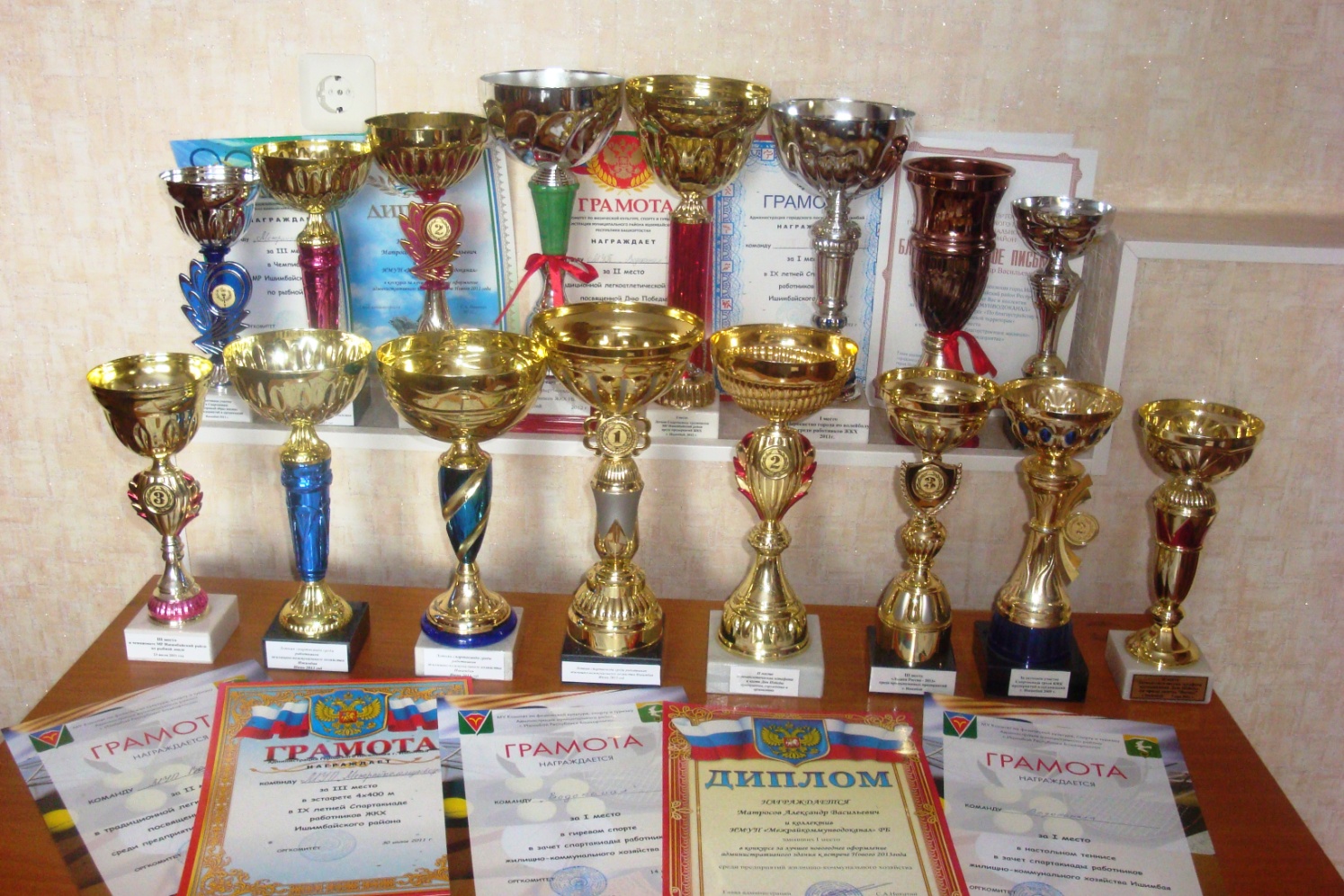 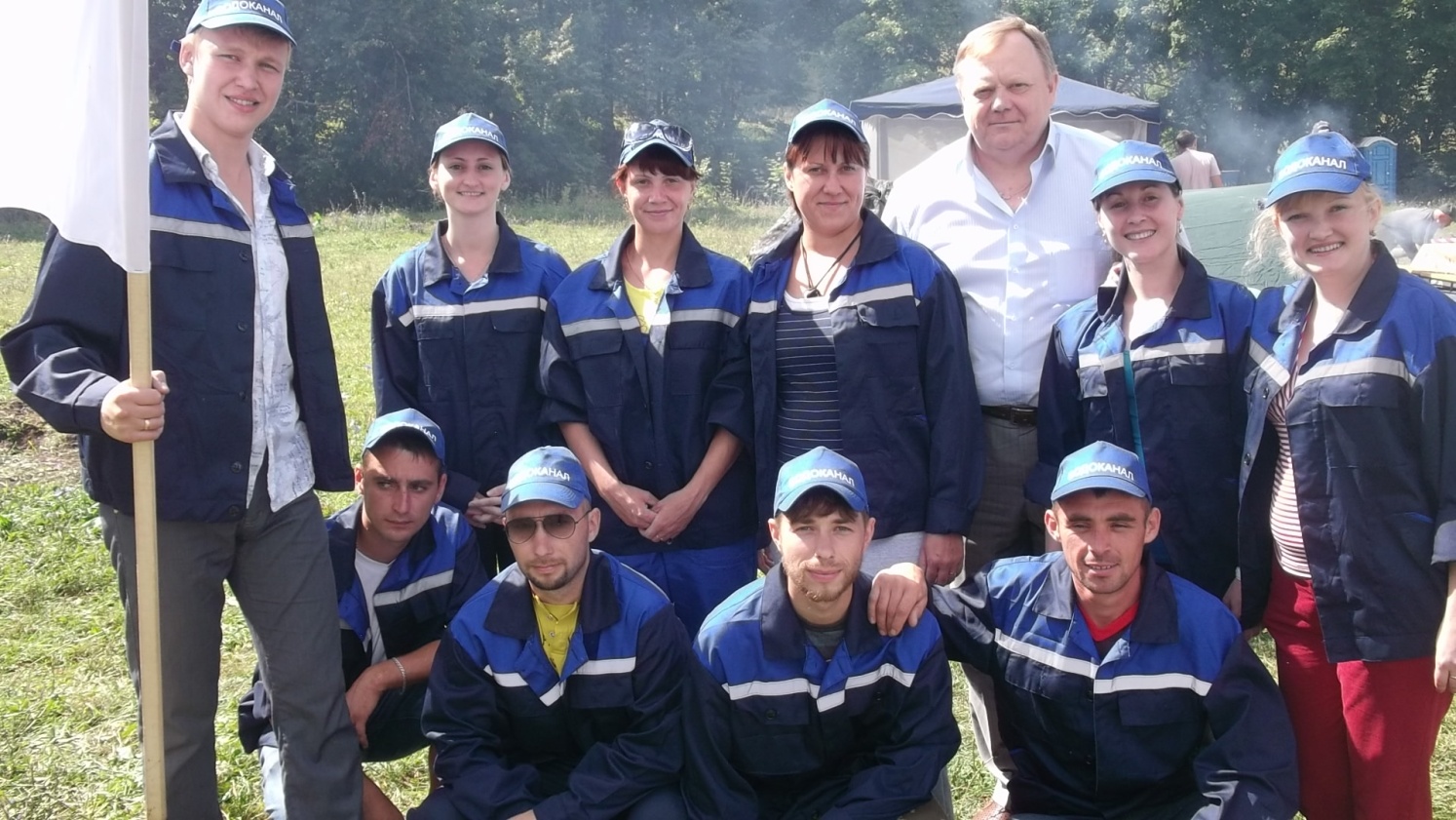 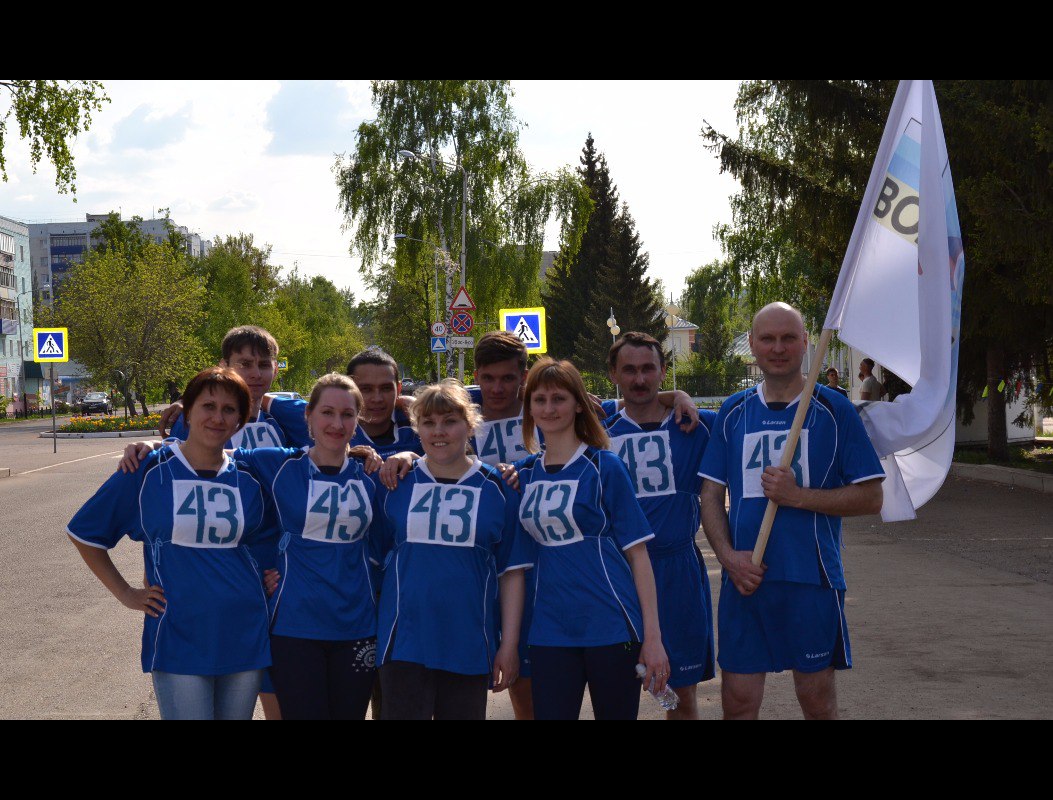 Уровень и динамика показателей, характеризующих производительность трудаМодернизация, обновление – вот главные ориентиры деятельности Ишимбайского «Межрайкоммунводоканала» в последние годы. Собственными силами с использованием современных материалов здесь выполнены ремонтные работы зданий насосной станции второго водоподъема, комплекса строений на очистных сооружениях, с 2014 года идет реконструкция канализационных насосных станций (КНС). Причем оборудование заменяется на самое современное, произведенное в России. Такое импортозамещение не только выгодно экономически, но и позволит повысить надежность оборудования и безопасную деятельность персонала. Значительно повысить качество работы позволило и внедрение современной системы диспетчерского управления и контроля параметров работы системы водоснабжения и водоотведения.В планах на ближайшее будущее - реконструкция очистных сооружений города в соответствии с современными нормами и требованиями. 
Уже построена система водоснабжения в микрорайонах Железнодорожный и Смакай. Завершено проектирование систем водоснабжения поселков Кузьминовка и Юрматы-2 и разработка проектно-сметной документации реконструкции городских очистных сооружений, начато проектирование систем водоснабжения и водоотведения девятого микрорайона, системы водоснабжения улиц Вавилова, Сараж,  Шаймуратова, Краснофлотская. Чтобы соответствовать требованиям сегодняшнего дня, специалисты предприятия повышают свой профессиональный уровень и квалификацию. Так, по федеральной программе, осуществляющей подготовку и переподготовку специалистов в области ЖКХ, ряд сотрудников предприятия прошли обучение в Уфимском государственном нефтяном университете. С 2016 года часть сотрудников начала обучение по той же программе в Кумертауском филиале Оренбургского государственного университета.  Заботятся на предприятии и о безопасности своих сотрудников. Здесь разработана и внедрена система управления охраны труда. На обеспечение безопасности труда и компенсации за вредные условия работы на каждого рабочего предприятие в течение 2016 года выделило 11 тысяч рублей. Труд коллектива из 245 человек неоднократно отмечался руководством республики.  В 2007 году предприятие награждено дипломом III степени Министерства ЖКХ РБ за лучшие показатели по благоустройству среди предприятий ЖКХ, в 2008 году - благодарственным письмом премьер-министра РБ, а в 2010 году получило диплом I степени за призовое место во Всероссийском конкурсе на лучшее предприятие, организацию в сфере ЖКХ. По итогам 2014 года коллектив удостоен диплома III степени в конкурсе Министерства жилищно-коммунального хозяйства РБ «На лучшую организацию условий и охраны труда на производстве».  Так же в 2015 и 2016 гг. предприятие занимало призовые места  по итогам смотра-конкурса защитных сооружений гражданской обороны на объектах экономики муниципального района г.Ишимбай и смотра конкурса на лучшую организацию ведения воинского учета и бронирования граждан, пребывающих в запасе. 		Коллектив предприятия активно участвует в конкурсах  профессионального мастерства, экологических акциях «Я за чистый город».  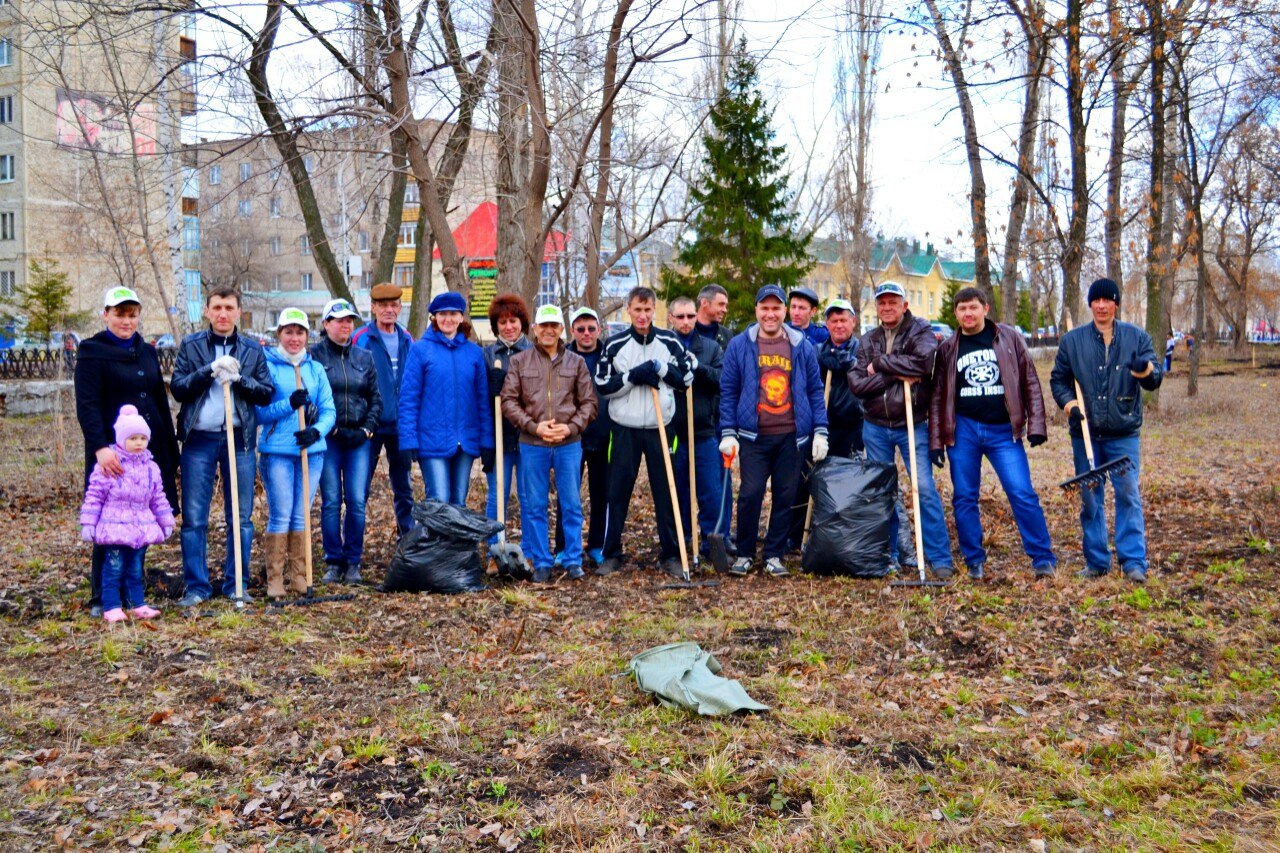 Труд сотрудников ИМУП «Межрайкоммунводоканала» РБ необходим городу, он обеспечивает ему условия для дальнейшего развития и процветания.Наименование показателяЕд.изм 2014 год         2015год         2015год2016 год2016 годНаименование показателяЕд.изм 2014 годТемп,%Темп,%Доходы всего (с НДС)тыс.руб.108867125079114,9152553122,0Доходы всего (без НДС)тыс.руб.92272106007114,9129282122,0Прибыль (до налогообложения)тыс.руб.178972540,55663781,1Дебиторская задолженность на конец периодатыс.руб.1405414955106,418837126,0Кредиторская задолженность на конец периодатыс.руб.925411036119,211382103,1Среднесписочная численность чел.238245102,923595,9Среднемесячная зарплата – всегоруб.1724720327117,824238119,2Производительность трудатыс.руб./чел.387,7432,7111,6549,5127,0Инвестиции в основной капиталТыс.руб293316525563,4822450,0